Ilmoitus yksinluistelun ISU-arvioinnin kutsukilpailun järjestämisestä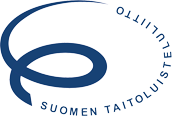 Seuroja pyydetään ilmoittamaan tällä lomakkeella 9.6.2024 mennessä ISU-arvioinnin kutsukilpailuista, jotka se aikoo järjestää tulevalla kaudella. Liitto koostaa ilmoitetuista kilpailuista kalenterin, joka julkaistaan 17.6.2024 mennessä. Mikäli huomataan, että kalenterissa on useampi kilpailu suunniteltu samalle ajankohdalle, liitto ohjeistaa kyseisiä järjestäjiä koordinoimaan mahdolliset ajankohdan muutokset keskenään.*Liiton linjauksen mukaisesti B-silmut kilpailevat syyskauden laajennetulla tähtiarvioinnilla ja kevätkaudella heillä voidaan käyttää ISU-arviointiaISU-arvioinnin kutsukilpailuISU-arvioinnin kutsukilpailuISU-arvioinnin kutsukilpailuKilpailussa mukana olevat sarjat: merkitse rasti ruutuun   Kilpailussa mukana olevat sarjat: merkitse rasti ruutuun   Kilpailussa mukana olevat sarjat: merkitse rasti ruutuun   Kilpailussa mukana olevat sarjat: merkitse rasti ruutuun   Kilpailussa mukana olevat sarjat: merkitse rasti ruutuun   Kilpailussa mukana olevat sarjat: merkitse rasti ruutuun   Kilpailussa mukana olevat sarjat: merkitse rasti ruutuun   Kilpailussa mukana olevat sarjat: merkitse rasti ruutuun   Kilpailussa mukana olevat sarjat: merkitse rasti ruutuun   Kilpailussa mukana olevat sarjat: merkitse rasti ruutuun   Kilpailussa mukana olevat sarjat: merkitse rasti ruutuun   Kilpailussa mukana olevat sarjat: merkitse rasti ruutuun   Kilpailussa mukana olevat sarjat: merkitse rasti ruutuun   Kilpailussa mukana olevat sarjat: merkitse rasti ruutuun   Ajankohta(pp-pp.kk)Paikka/KaupunkiKilpailun nimiSM-senSM-junSM-novSenJunNovDebB-debA-silmutB-silmut*TähtisenTähtijunAikuisetMuita huomioita Päivämäärä:Seura: